please post	Emergency Telephone Numbers:	please post	August - 2010	Biological Sciences Department Small Chemical Spill Designates:1. Fire/Police/Ambulance (24h)	911	state the U number “11”, get the 		responders moving first, then  2. UofA Campus Security Services (24h)	2-5050	advise CSS to meet/guide responders	On campus:Campus Security	Emergency	2-5050	(security, transport to hospital, first aid)	(24h, both numbers)	(non-emergency)	2-5252	general officeBuilding maintenance/repair (24h) or	2-4833	(building emergency/mechanical problemsCommunications Control Centre (24h)	2-5555	e.g. flood / gas leak / stuck elevator /		major chemical spill after hours)U of A Hospital (switchboard; 24h)	2-8822U of A Health Services (8AM-4PM)	2-2612U of A - Office of Environmental Health	2-1810	(chemical spill information)	 and Safety   (8AM-4PM):	2-1631	(alternate numbers)		2-5655	(      "             "        )Building Services (8AM-4PM)	(help with cleanup after hazard	Biological Sciences	2-1754	 has been removed/neutralized)	(alternate number)	2-3209	Off Campus:	if you cannot contact help with campus numbers, try these:Police (non-emergency)	(9) - 780-423-4567Ambulance (non-emergency)	(9) - 780-426-3232 Poison Center	1-800-332-1414Edm Drainage Spills	(9)-780-496-1717	(chemical spill into the drain system)Edm Dangerous Goods info	(9)-780-496-3899	(road chemical spills in Edmonton)AB Dangerous Goods & Rail Safety	(9)-780-422-9600	(other roadway spills)When you call, be prepared to provide:	- name	- phone number	- location (street, building name, room number)	- closest entrance in building	- nature and extent of accident or spillIf possible, have someone meet the response team at the entrance to guide them to the site.	_________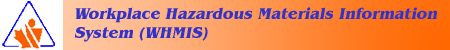 (http://www2.ucdsb.on.ca/tiss/stretton/chem3/4cmatter.html)
This system was developed to provide workers and students with complete and accurate information regarding hazardous products.  All chemical products that are used in business, workplaces, industry or schools must contain standardized labels and must be accompanied by Material Safety Data Sheet (MSDS) in a location convenient to the worker or student.  The MSDS sheet must provide clear and precise information about the product.  Clear and standardized labeling of products is an important component of WHMIS.  The labels must be present on the product's original container or a label must be created and added to any container the product is added to.  

General safety rules:  Always store materials in their proper designated areas.  Always wear protective clothing, along with face and eye protectionDepartment of Biological Sciences: Guidelines for Chemical SpillsIn case of a chemical spill:1.  look for any injured people; make sure they are taken care of first.2.  get help:  notify co-workers that a spill has occurred  before trying to clean up.A.  Small spill / low hazard: (e.g. <250 mL of flammable or corrosive material)if you know all the hazards associated with the chemical and know you can quickly and safely clean it up with adsorbent (paper towels or spill mix) and transport the waste into a fume hood; then proceed with the assistance of another person.B.  medium spill / unknown hazard: (e.g. >250 mL of flammable/corrosive material or any amount of a Toxic, Biohazardous or Highly Reactive material):contact a Departmental Spill Designate.  If no one is available, call Campus Emergency at 2-5555 and they will contact the UofA Chemical Spill Designates from the Office of Environmental Health and Safety.C.  Large spill / high hazard: (e.g. > 500 mL of a flammable solvent, hydrofluoric or perchloric acid spill, >30 mL mercury).contact Campus Emergency (2-5555) first and then try to find a Departmental Spill Designate.In any accident, focus on people safety first (particularly any injuries), then:get helpseal off the areadevelop a plan for containment and cleanupremember that equipment and building losses are secondary to personal safetyDepartment of Biological Sciences:   Access to Material Safety Data Sheets (MSDS) for information on dealing with hazardous products:  handling, cleanup, etc. 1. Hardcopies:  main site is located outside CW468 in a filing cabinet.2.  Computer access:via Department of Biological Sciences homepage:open page:      http://www.biology.ualberta.ca/ and under the left side menu, select "Safety" and then “Chemical Safety”. This brings you to the MSDS sources page.Response to Small Chemical SpillsBiological Sciences Department1. Help injured people first:  Don’t panic.  If necessary, and without causing any further damage, try to remove the injured person from the vicinity of the accident.  Call for medical help.2. Identify the hazard and alert others:protect yourselfwhat chemicals are involved?other potential hazards? (radioactive, electrical, biohazard, reactive mixtures)for flammables: turn off all sources of flame/sparks (stirrers, hotplates, unplug fridges)notify others; evacuate spill area if necessaryisolate the spill area: post warning signs3. Get help:obtain the MSDSassess the situation:  phone for assistance/information if you are unable to handle the spill with resources/people at hand or if you are not sure what to do.4. Clean up the spill:get the spill cleanup kit and use the protective equipment (gloves, apron, goggles, respirator).  NEVER work alone.contain the spill by spreading a ring of adsorbent mixture around the spill and then work it towards the center.scoop up the adsorbent and place in bucket or plastic bag.  Move the material into a fume hood.if you know EXACTLY what to do, neutralize the material in the hood with the appropriate agent.ACIDS:  dilute with cold water and add a weak base (sodium carbonate).  Flush down the drain with lots of water (don’t plug the drain with sand).ALKALIES:  dilute with cold water and add dilute acid (4% HCl).  Flush to drain with lots of water.Never use strong or concentrated acids or bases to neutralize things due to the violent reaction that will occur.  If you have never done this before, leave the material in the hood and call for assistance.FLAMMABLES:  allow to evaporate in the hood.  Post warning signs in the area to avoid sparks, flames, etc.dispose of the neutralized solid material in the garbage.  If there is any potential hazard with the residue, contact the Department of Environmental Health Services (EHS) for pickup (complete and submit a disposal form through the Chematix Waste Disposal System).clean up the spill area with soap and water.  DO NOT LEAVE CHEMICAL RESIDUE FOR CLEAN UP BY BUILDING SERVICES PERSONNEL.5. Notify your chemical spill designate about the accident and if any supplies from the spill or first aid kits need to be replaced.  The Safety Officer or APO must be notified as soon as possible if any sort of personal injury was sustained.  WCB injury reports must be submitted within 72 hours of the accident occurrence.6. Review what happened and how a recurrence might be avoided in the future.NameOffice	Campus phoneDorothy FabijanB613492-5523Tom HantosCW315A/M341A492-2399/4433James MaclaganZ009492-5482Richard MahM341492-4433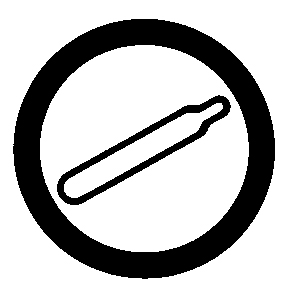 Class A 
Compressed Gases
Material that is normally gaseous and kept in a pressurized container• could explode due to pressure
• could explode if heated or dropped
• may be hazardous from the force of the explosion or the release of the contents•  ensure container is always secured
•  store only in designated areas
•  do not drop or allow to fall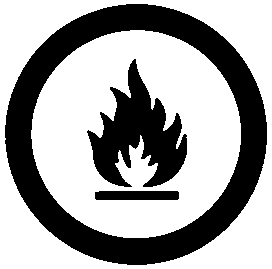 Class B
Flammable and Combustible Materials  •  may ignite spontaneously
•  may release flammable products if allowed to degrade or if exposed to water.•  avoid heating
•  avoid sparks and flames
•   ensure that electrical sources are safe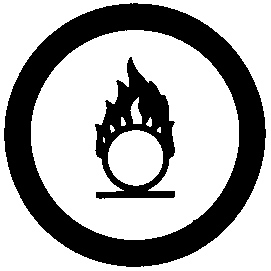 Class C
Oxidizing Materials•  can cause skin and eye burns
•  increase of fire and explosion hazards
•   may cause combustibles to explode or react violently•   store oxidizers in containers that will not rust or oxidize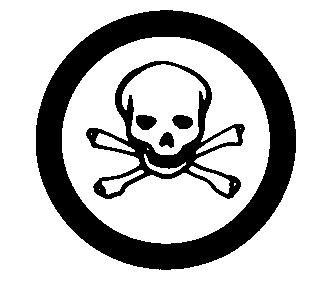 Class D
Division 1
Toxic Materials
Immediate and Severe Hazard•  may be fatal if ingested or inhaled
•  may be absorbed through the skin
•   small volumes have a toxic effect•  avoid breathing dust and vapours
•  avoid contact with skin or eyes
• work in well ventilated areas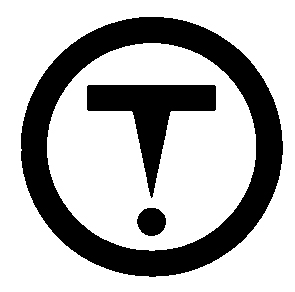 Class D
Division 2
Toxic Materials
Long Term Concealed•  may cause permanent injury or death
•  may cause birth defects or sterility
• may cause cancer
•  may be sensitizers causing allergies•  avoid direct contact 
•   wear appropriate personal protection
•  use hand, body, face and eye protection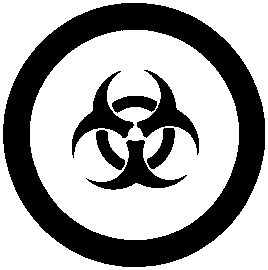 Class D
Division 3
Biohazardous Infectious Materials•  may cause anaphylactic shock 
• includes viruses, yeasts, molds, bacteria, and parasites that affect humans
•  includes fluids that contain toxic substances
• includes cellular components   • special training required to handle these materials 
•  avoid forming aerosols
•  avoid  breathing vapours
•  avoid contamination of people and work area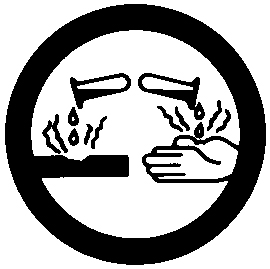 Class E
Corrosive Materials• may irritate eyes and skin on exposure
•  may cause severe burns to tissue upon longer exposure
•  may damage lungs if inhaled
•  may cause blindness if contact with eyes
• may cause serious environmental damage as a result of fumes • avoid all direct body contact  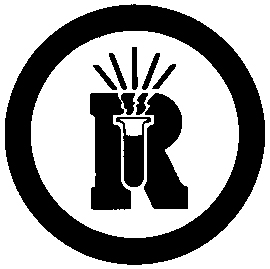 Class F
Dangerously Reactive Materials• may react with water
• may be chemically unstable
• may explode if exposed to heat or shock
• may release toxic or flammable vapours
• may vigorously polymerize
•  may burn unexpectedly   •  handle with care, avoiding vibrations, shocks, and sudden temperature changes
•  store in appropriate containers
•  ensure storage containers are sealedSafety Equipment Located in the Department of Biological SciencesBSB	Biological Sciences BuildingESB	Earth Sciences BuildingChemical Spill Cleanup Kits1Botany, Center Wing, Earth Sciences Building, Genetics, Microbiology, Zoology2In/Out	3Access
 In: within a room	 open: should be unlocked at all times
 Out: in hallway	 CARD: requires swipe magnetic swipe card
	 unspecified: should be available during regular work hours/daysRevised April 20, 2011